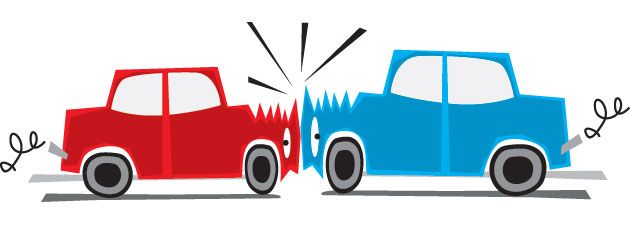 1. Move to a safe areaIf it's safe to do so, move your car out of further harm's way, like to the shoulder of the road. If moving your car isn't possible, turn on the hazard lights to warn other drivers that your vehicle is stuck.  Make sure it's safe to get out of your car before opening the door. 2. Check on others involvedMake sure no one is hurt. Call 911 if anyone may be injured. Even a seemingly minor symptom like dizziness should be checked out by a health care professional.3. Call the police to the sceneEven in minor accidents a police report is important when dealing with your car insurance company and other drivers. Cooperate fully, but do not admit fault while at the scene. Let the police objectively judge events and determine who, if anyone, is at fault in the crash.  4. Gather informationTry to write down as much info as possible in the accident aftermath, including:Driver and passenger namesLicense plate numbersOther driver’s Insurance infoMakes and models of all vehicles involvedContact info for any eyewitnessesLocation of the accidentThe name and badge number of any responding police officers5. Document the sceneIf you have a phone with a camera, snap some photos of the accident scene. 6. File an insurance claim